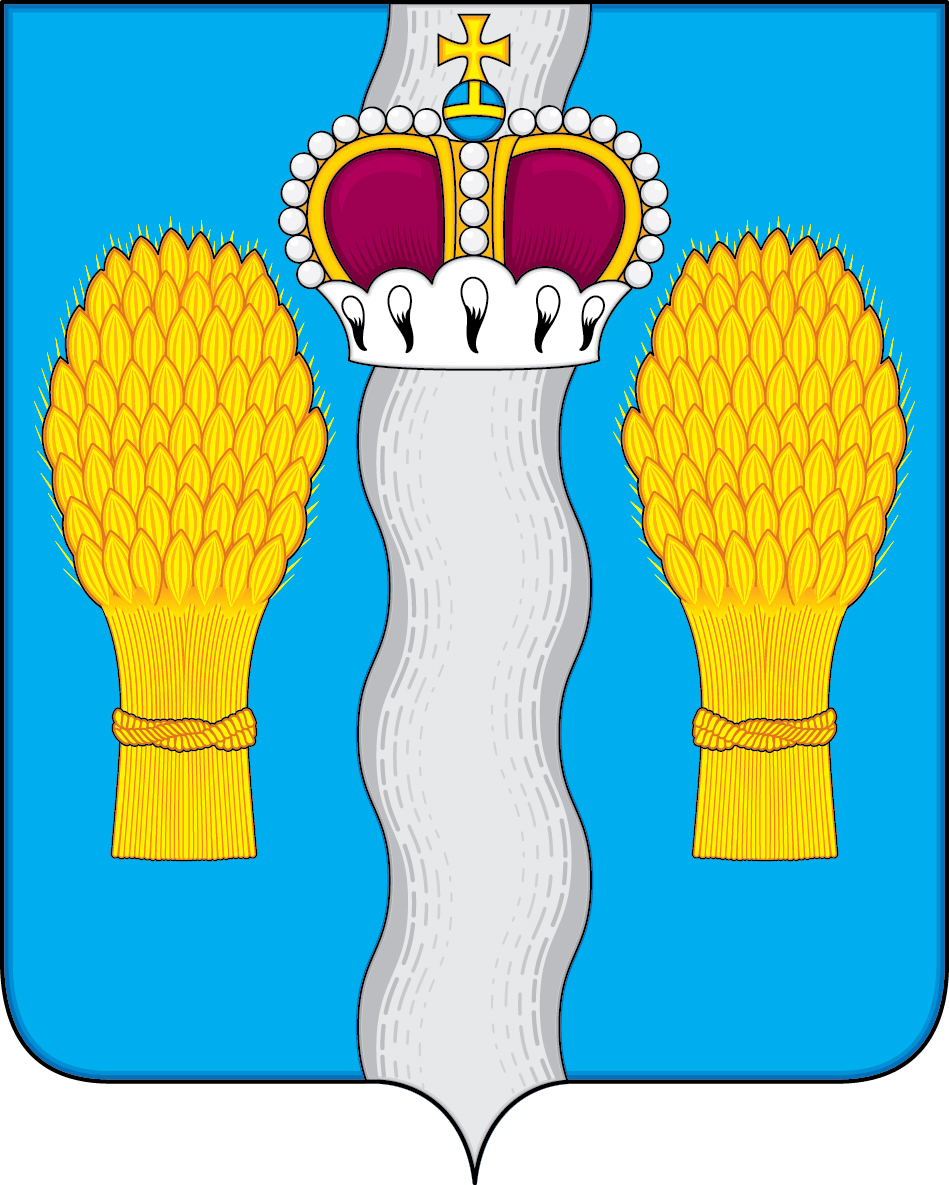 АДМИНИСТРАЦИЯ(исполнительно-распорядительный орган)муниципального района «Перемышльский район»ПОСТАНОВЛЕНИЕс. Перемышль«28» января 2020г.                                                   № 45Об утверждении муниципальнойпрограммы «Совершенствование, освещениедеятельности органов местного самоуправления,развитие муниципальной службы в муниципальномрайоне «Перемышльский район»        В целях повышения эффективности бюджетных расходов и совершенствования системы управления общественными финансами, в соответствии с постановлением администрации муниципального района «Перемышльский район» от 11.10.2019 года № 745 «Об утверждении Порядка принятия решения о разработке муниципальных программ муниципального района «Перемышльский район», их формирования и реализации и Порядка проведения оценки эффективности реализации муниципальных программ муниципального района «Перемышльский район», постановлением администрации муниципального района «Перемышльский район» от 05.11.2019 года № 793 «Об утверждении перечня муниципальных программ муниципального района «Перемышльский район» администрация муниципального района «Перемышльский район»  ПОСТАНОВЛЯЕТ:Утвердить муниципальную программу «Совершенствование, освещение деятельности органов местного самоуправления, развитие муниципальной службы в муниципальном районе «Перемышльский район» (прилагается). Настоящее постановление вступает в силу после официального опубликования и распространяется на правоотношения, возникшие с 1 января 2020 года.Признать утратившим силу постановление администрации муниципального района «Перемышльский район» от 07.11.2013 года № 1422 «О муниципальной программе «Совершенствование, освещение деятельности органов местного самоуправления, развитие муниципальной службы в муниципальном районе «Перемышльский район» на 2014-2021 годы» с 1 января 2020 года. Контроль за исполнением настоящего постановления возложить на управляющую делами администрации муниципального района Чернецову Е.А.Глава администрациимуниципального района                                                               Н.В. Бадеева